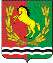 АДМИНИСТРАЦИЯМУНИЦИПАЛЬНОГО ОБРАЗОВАНИЯ ВОЗДВИЖЕНСКИЙ  СЕЛЬСОВЕТ АСЕКЕЕВСКОГО  РАЙОНАОРЕНБУРГСКОЙ  ОБЛАСТИР А С П О Р Я Ж Е Н И Е03.09.2020                     с. Воздвиженка                       № 8-рО  проведении общего собрания участников общей долевой собственности на земельный участок с кадастровым номером 56:05:0000000:1437Руководствуясь ст. 14.1 Федерального закона №101-ФЗ «Об обороте  земель сельскохозяйственного назначения» и ст. 10 закона Оренбургской области «118/16-III-ОЗ «Об обороте земель сельскохозяйственного назначения» в целях проведения общего собрания участников общей долевой собственности на земельный участок с кадастровым номером:56:05:0000000:1437, площадью 7693000 кв.м.,  категория земель: Земли сельскохозяйственного назначения. Адрес: Оренбургская область, Асекеевский район, земельный участок расположен в южной части кадастрового квартала 56:05:0000000 по предложению Катаева Владимира Яковлевича, индивидуального предпринимателя, являющегося главой крестьянского (фермерского) хозяйства, который использует земельный участок с кадастровыми номерами 56:05:0000000:1437, 56:05:0000000:36, находящиеся в долевой собственности,  в целях  производства сельскохозяйственной  продукции, постановляю:Подготовить извещение о проведении «17» октября 2020 года общих  собраний участников  общей долевой собственности на земельные участок с кадастровым номером 56:05:0000000:1437.Подготовленное извещение не позднее дня опубликования сообщения о проведении общего собрания разместить на информационных стендах, утвержденных решением совета депутатов Муниципального образования Воздвиженский сельсовет Асекеевского района Оренбургской области   № 7 от 19.11.2005 г. «О временном порядке обнародования Муниципальных правовых актов»  и  поместить на официальном сайте муниципального образования Воздвиженский сельсовет Асекеевского района Оренбургской области https://vozdviz-selsovet.ru/В целях проведения общего собрания составить перечень участников долевой собственности.Контроль за исполнением данного распоряжения оставляю за собой.Глава администрации МО Воздвиженский сельсовет       Асекеевского района Оренбургской области                      Фёдоров И. А.